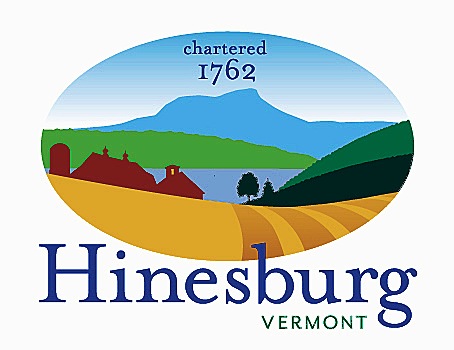 Affordable Housing CommitteeTown of Hinesburg10632 Route 116 Hinesburg VT 05461802.482.2281  |  hinesburg.org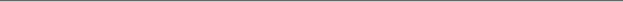 HINESBURG AFFORDABLE HOUSING COMMITTEE MEETING7:00 PM    Wednesday      October 25, 2023  Meeting Will Be Held Remotely and In-Person    Zoom Linkhttps://us06web.zoom.us/j/87889060774?pwd=MjdYOUtwK2F2bzdyenlLZE9wRDVuZz09Meeting ID: 878 8906 0774   Passcode: Hou23 Topic: Hinesburg Affordable Housing Committee   Time: October 25, 2023  07:00 PM Eastern Time Email Carl Bohlen, Chair of HAHC at larcredsox@gmavt.net if you have difficulty connecting. In Person (Town Hall Third Floor Conference Room)AGENDACall to order/Public Comment								7:00 PMAdditions/Deletions to agenda								7:00 PMPublic Comment									7:05 PMADU Forum Final Planning								7:05 PMContinue Discussion of Committee’s Work Plan Priorities				7:20 PMUpdate On Current Activities								8:00 PMSet Meeting Dates for November and December Meetings 				8:10 PMConsider Next Guests to Discuss Affordable Housing					8:15 PMApprove Minutes from September 27 (and maybe October 19)		   	8:25 PMADJOURN